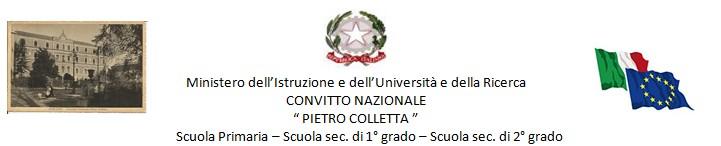                                       Sito: www.convittocolletta.gov.it email: avvc01000e@istruzione.it - pec: avvc01000e@pec.istruzione.it                                                                                                                                                                       Il giorno del mese di novembre dell’anno 2022, alle ore            nell’Aula Rossa del Convitto Nazionale “P. Colletta” di Avellino, si riunisce il Consiglio della classe        sezione          della Scuola Secondaria di I grado, per trattare il seguente ordine del giorno:Andamento didattico - disciplinare della classe; Presentazione delle linee generali della progettazione educativo – didattica della classe; Consiglio orientativo (solo classi terze); Uscite didattiche e viaggi d’istruzione;Insediamento componente Genitori.Con la partecipazione della sola componente docente Strutturazione PEI/PDP; Varie ed eventuali. Presiede la riunione                                           ; svolge la funzione di segretario verbalizzante Sono presenti i Sigg. docenti: 1. Discussione del primo punto all’ordine del giorno: andamento didattico - disciplinare della classe. Riconosciuta la validità della seduta, la Dirigente Scolastica/ il coordinatore di classe avvia i lavori e dà il benvenuto al Consiglio di Classe, con l’augurio che tutti collaborino con unità di intenti al successo didattico-educativo.   La Dirigente Scolastica/ Il coordinatore di classe comunica, secondo quanto stabilito nei Dipartimenti, i risultati delle prove d’ingresso (solo per le classi prime) e l’andamento didattico-disciplinare della classe.2. Discussione del secondo punto all’ordine del giorno: Presentazione delle linee generali della progettazione educativo – didattica della classe. Discussione del terzo punto all’ordine del giorno: consiglio orientativo (solo classi terze).Discussione del quarto punto all’ordine del giorno: uscite didattiche e viaggi d’istruzione. Si propone la partecipazione degli alunni della classe alle seguenti attività:              Tutte le proposte vengono approvate all’unanimità.Discussione del terzo punto all’ordine del giorno: Insediamento componente Genitori.Discussione del quinto punto all’ordine del giorno: strutturazione PEI/PDP. Discussione del sesto punto all’ordine del giorno: varie ed eventuali. Il presente verbale viene redatto, letto e approvato all’unanimità; la seduta viene sciolta alle ore   .              Il Segretario                                                                                      Il Presidente              (Prof.            )                                                                                    (Prof.             )